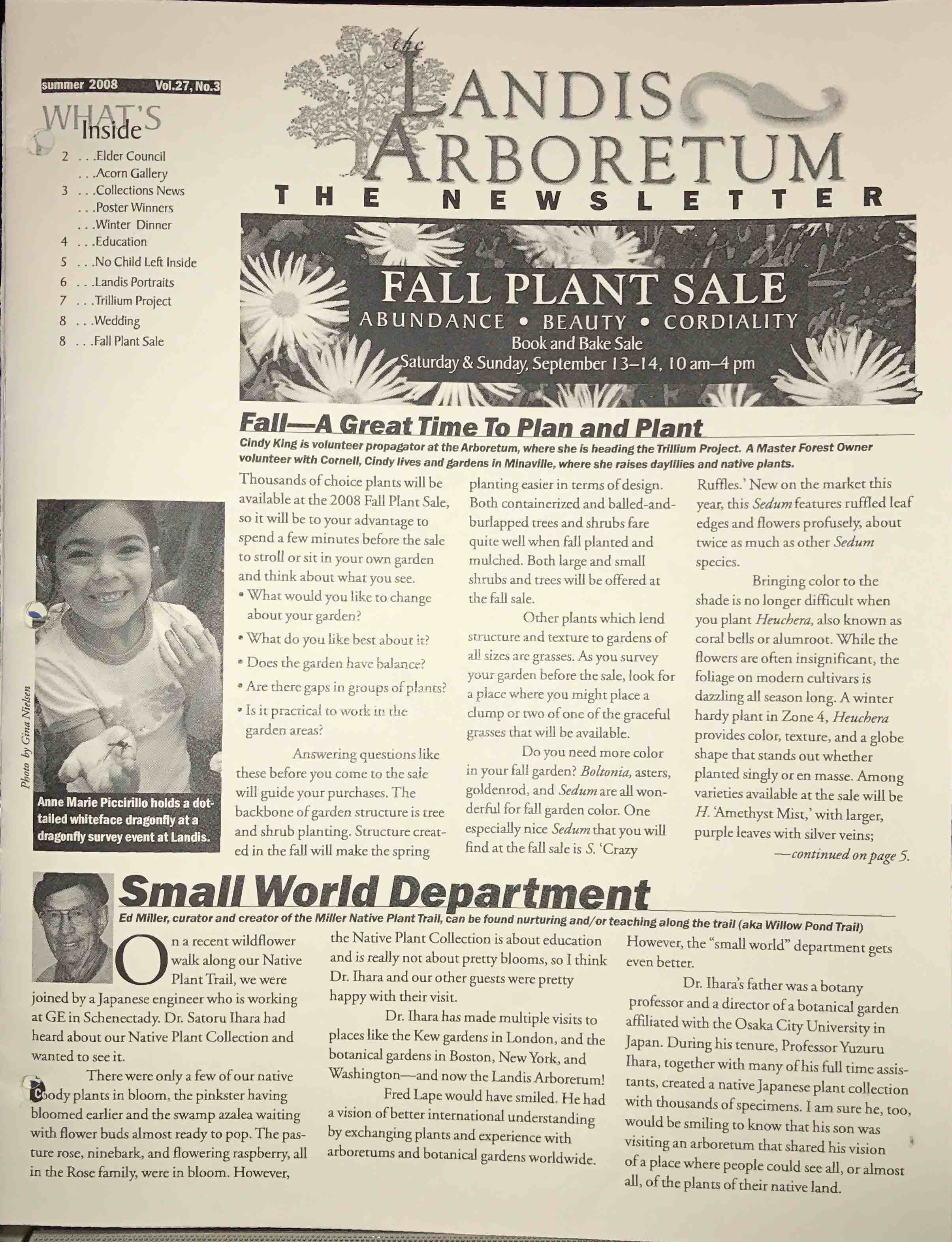 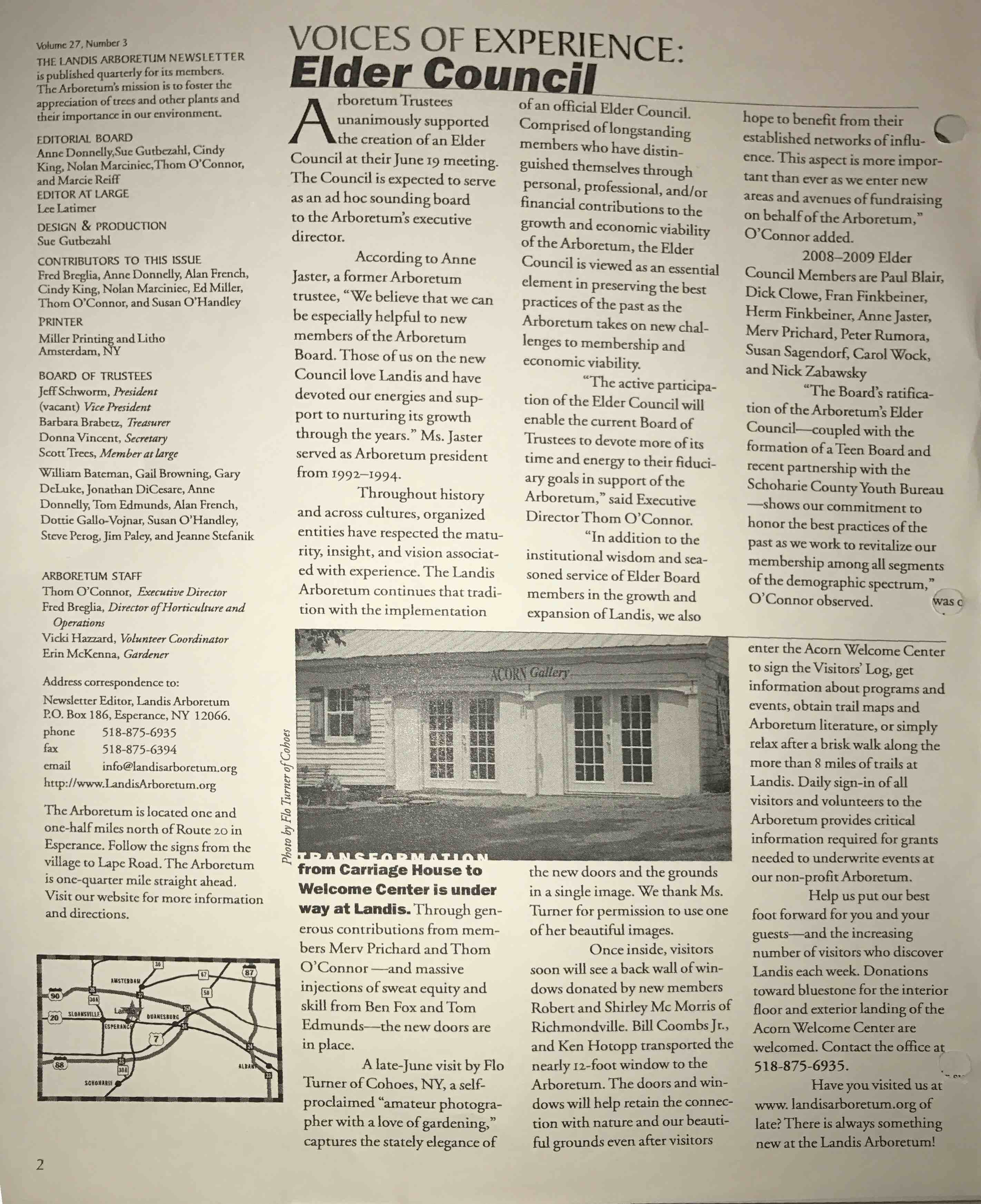 p6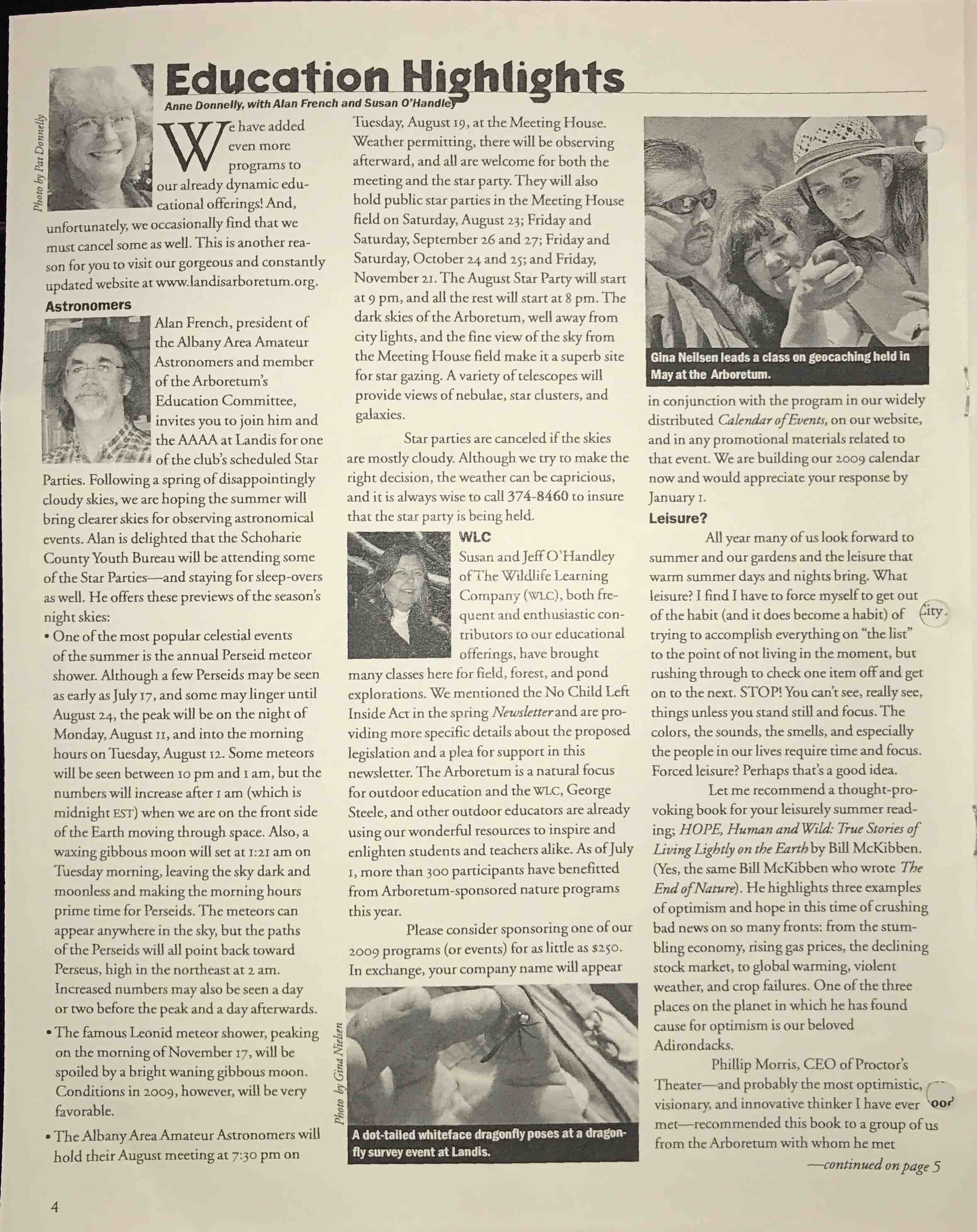 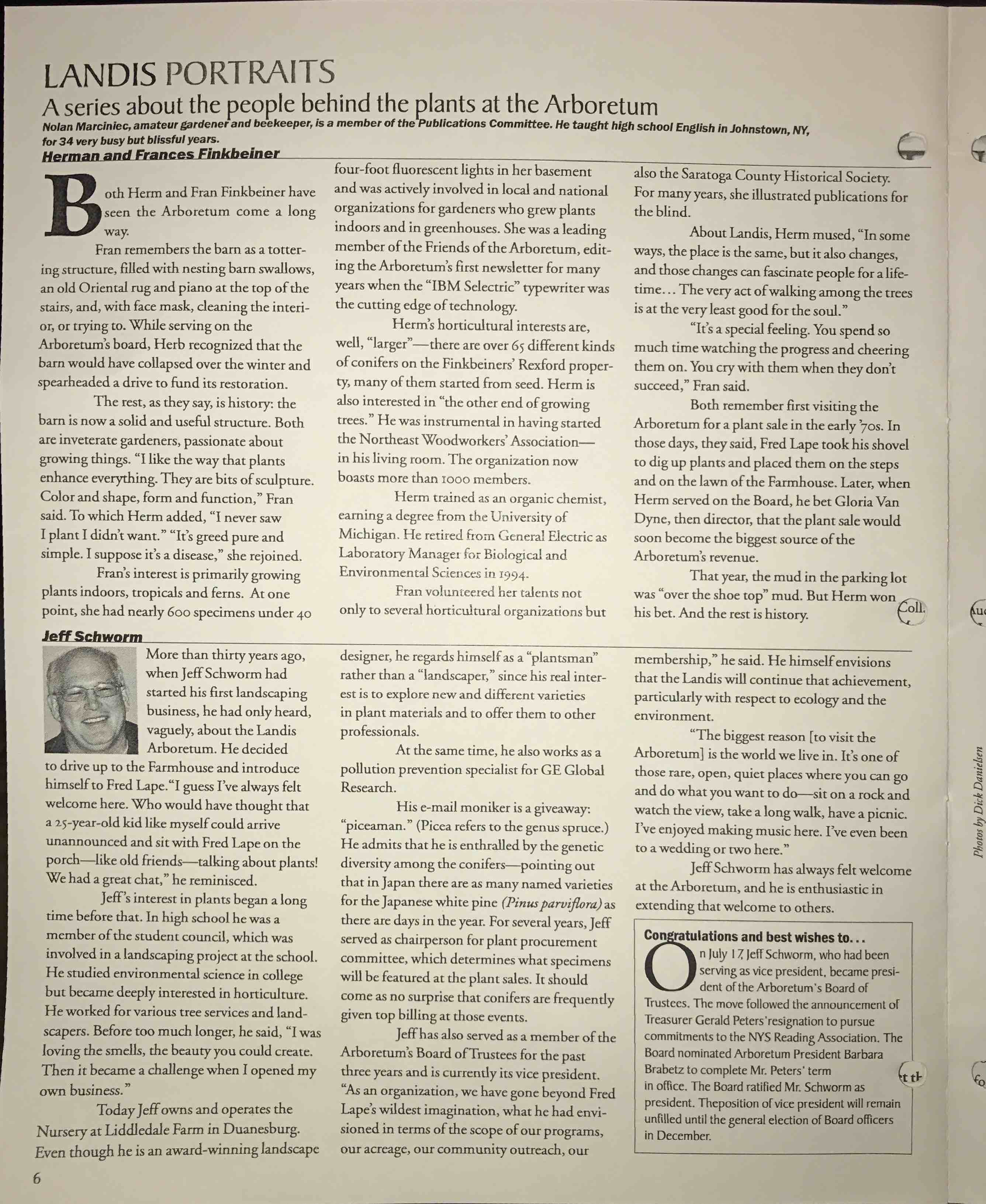 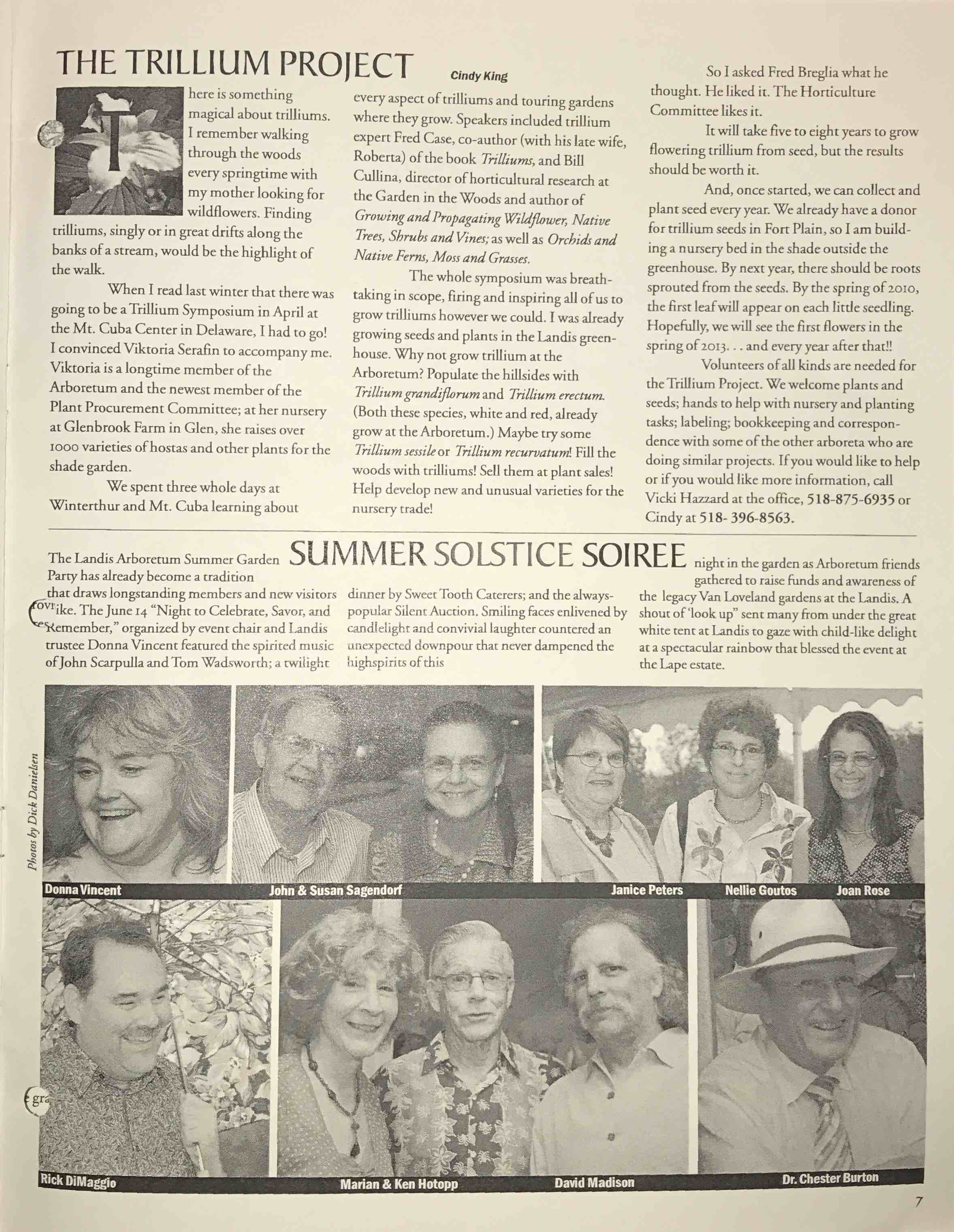 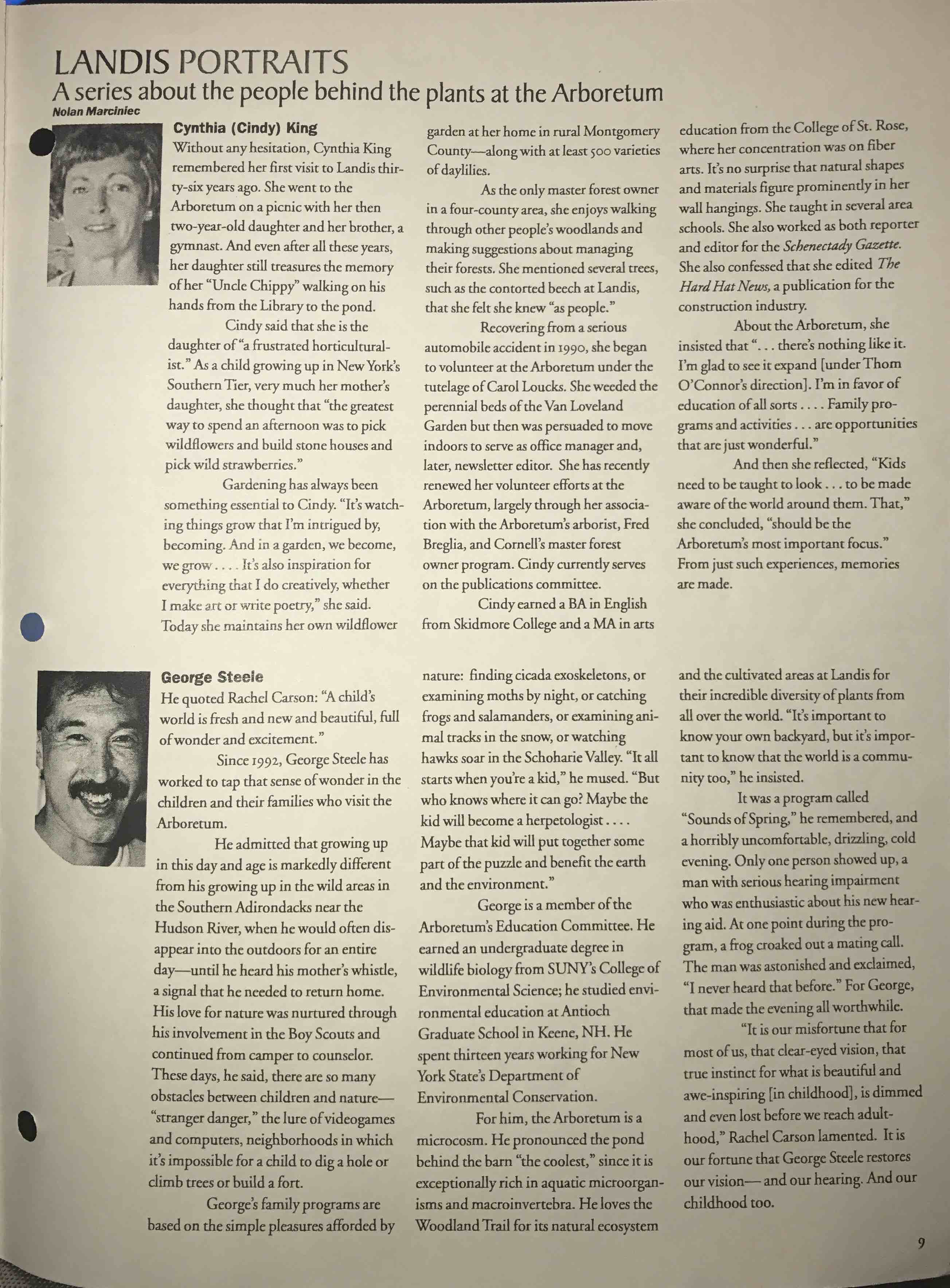 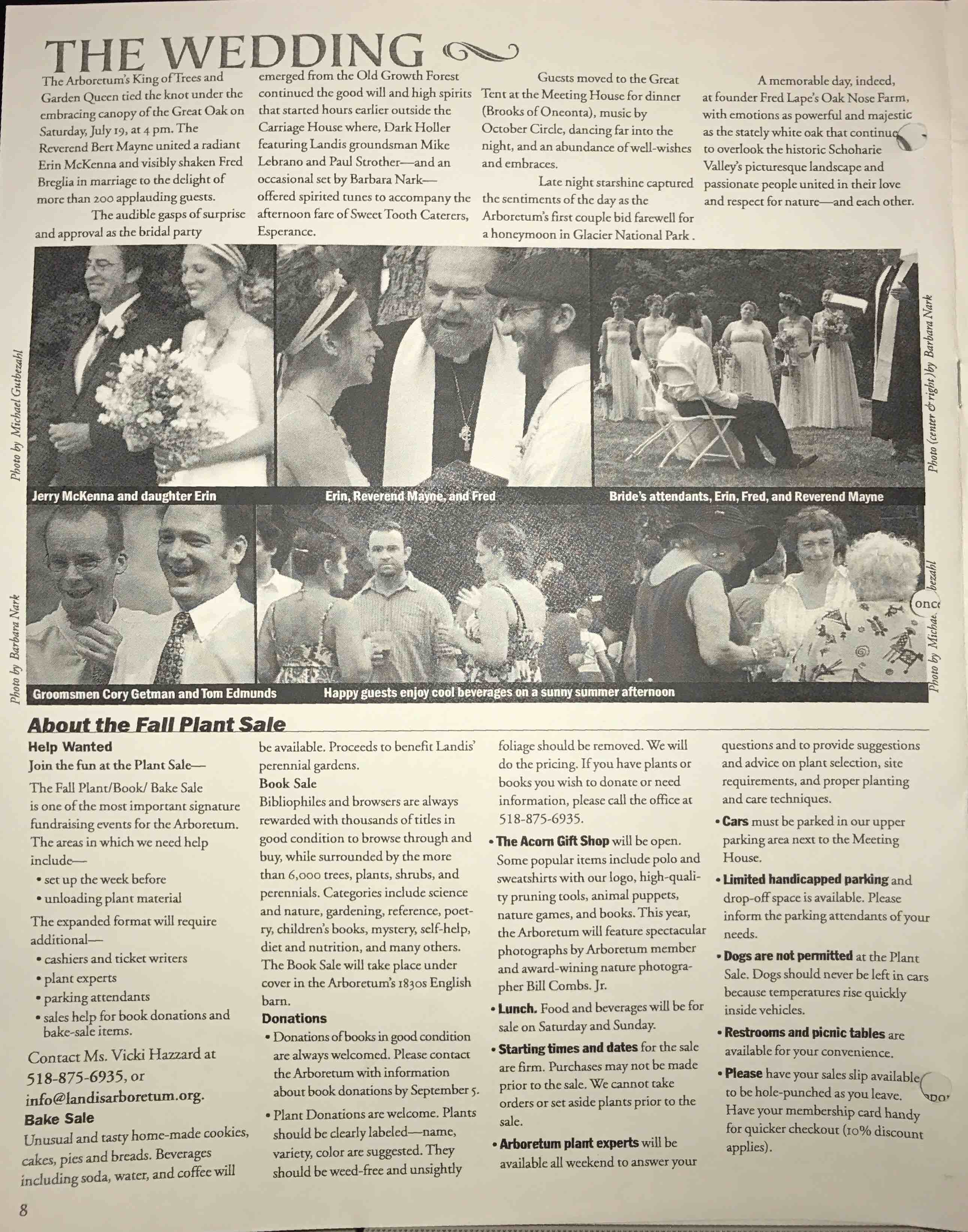 